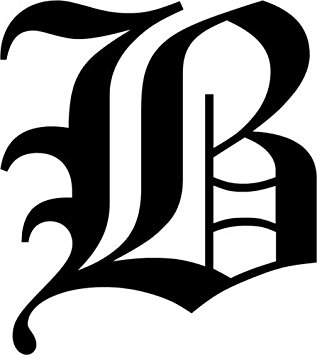 Summer Is HereSummer is here, which means the grass and weeds continue to grow. Don’t forget the Borough has an ordinance that grass,  and weeds must not be more than six inches high. Please keep your grass and weeds cut! Don’t forget the weeds and grass along your sidewalks.  Food Distribution North Hills Community Outreach will be hosting one final free food distribution at the Blawnox Municipal Building on August 19th from 2-3pm.  Memorial Day 2022Thank you to everyone who participated and all who joined us for our Memorial Day parade. It was a huge success. We look forward to seeing you all next year.      Blawnox Borough Council           Debbie Laskey,      President     Randy Stoddard,    Vice President     John Simmons,       Council Member     Meghan Kennedy,  Council Member     Katie Coban,         Council Member     Jessica Dayhoff,      Council Member      Elaine Palmer,        Council Member     Anthony Gross,     Mayor     Kathy Ulanowicz,   Borough Manager     Gordon Taylor,     Engineer     Jack Cambest,        SolicitorMallori McDowell,  Assistant Manager Jeff Armstrong,       Code Enforcement